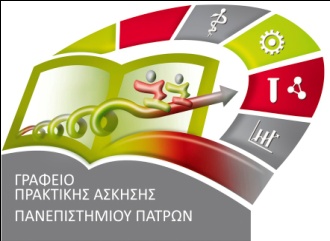 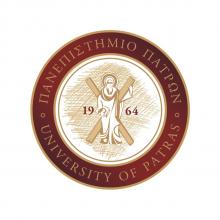 E06/ΠΑ21 – Έκδοση 1η Πρόγραμμα «ΠΡΑΚΤΙΚΗ ΑΣΚΗΣΗ ΠΑΝΕΠΙΣΤΗΜΙΟΥ ΠΑΤΡΩΝ – ΤΜΗΜΑ ΔΙΑΧΕΙΡΙΣΗΣ ΠΕΡΙΒΑΛΛΟΝΤΟΣ & ΦΥΣΙΚΩΝ ΠΟΡΩΝ», που υλοποιείται στα πλαίσια της Πράξης «ΠΡΑΚΤΙΚΗ ΑΣΚΗΣΗ ΤΡΙΤΟΒΑΘΜΙΑΣ ΕΚΠΑΙΔΕΥΣΗΣ», χρηματοδοτείται από το ΕΠΙΧΕΙΡΗΣΙΑΚΟ ΠΡΟΓΡΑΜΜΑ «Εκπαίδευση και Διά Βίου Μάθηση» (ΕΠΕΔΒΜ) και συγχρηματοδοτείται από την Ευρωπαϊκή Ένωση(Ευρωπαϊκό Κοινωνικό Ταμείο-ΕΚΤ) και Εθνικούς Πόρους με MIS: 5000516.ΕΚΘΕΣΗ ΠΕΠΡΑΓΜΕΝΩΝΑΣΚΟΥΜΕΝΟΥ/ΗΣ ΦΟΙΤΗΤΗ/ΤΡΙΑΣΑ. Περιγραφή της εμπειρίας σας από την συμμετοχή στο πρόγραμμα της Πρακτικής ΆσκησηςΒ. Καταγραφή του Βαθμού Ικανοποίησής σας	                          Ημερομηνία        /         /        	                                                                                                                                           (Υπογραφή & Ονοματεπώνυμο Φοιτητή)Ονοματεπώνυμο Ασκούμενου/ης:Τμήμα Ασκούμενου/ης:Ονοματεπώνυμο Επιβλέποντα Καθηγητή:Περίοδος Πρακτικής Άσκησης:Φορέας Απασχόλησης Πρακτικής Άσκησης:Ονοματεπώνυμο Επόπτη Φορέα:Περιγράψτε αναλυτικά τις εργασίες που σας ανατέθηκαν κατά τη διάρκεια της πρακτικής άσκησηςΠεριγράψτε τις δυσκολίες που αντιμετωπίσατε κατά την εκτέλεση του έργου σας στο πλαίσιο της πρακτικής σας άσκησης.Θεωρείτε ότι οι γνώσεις σας ήταν επαρκείς; Ποιες πρόσθετες γνώσεις πιστεύετε ότι χρειαζόταν να έχετε για την καλύτερη πραγματοποίηση της Πρακτικής ΆσκησηςΑναφέρατε τις γνώσεις και τις δεξιότητες που θεωρείτε ότι αποκτήσατε από την εμπειρία της πρακτικής άσκησης.Αναφέρατε ποια μαθήματα του κύκλου σπουδών σας, σας βοήθησαν περισσότερο κατά την εκτέλεση του έργου της πρακτικής σας άσκησης.Αν σας δινόταν η ευκαιρία, θα επιθυμούσατε να προσληφθείτε σε θέση εργασίας αντίστοιχη με αυτή στην οποία πραγματοποιήσατε την πρακτική σας άσκηση;ΝΑΙΟΧΙΑν απαντήσατε ΟΧΙ, παρακαλούμε αιτιολογήστε την απάντησή σας:Πόσο ευχαριστημένος/η μείνατε από τον Φορέα Πρακτικής Άσκησης με τον οποίο συνεργαστήκατε; ΠολύΑρκετάΛίγοΚαθόλουΣχόλια:Πόσο ευχαριστημένος/η μείνατε συνολικά από την συμμετοχή σας στο πρόγραμμα της πρακτικής άσκησης;ΠολύΑρκετάΛίγοΚαθόλουΣχόλια: